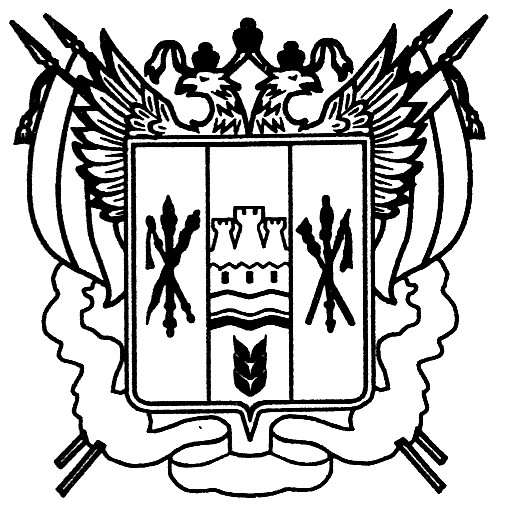 РОСТОВСКАЯ ОБЛАСТЬАДМИНИСТРАЦИЯ ЛУКИЧЕВСКОГО СЕЛЬСКОГО ПОСЕЛЕНИЯПОСТАНОВЛЕНИЕ 23.11.2017                                                38                                   х.Сулинский«О мерах по повышению эффективности реализации законодательства об административных правонарушениях и об определении ответственных должностных лиц.»В соответствии с пунктом 3 постановления Правительства Ростовской области от 15.06.2017 №447 «О мерах по исполнению законодательства об административных правонарушениях», а также в целях приведения нормативных правовых актов Лукичевского сельского послеения в соответствие с действующим законодательством ПОСТАНОВЛЯЮ:1. Назначить ответственным  заместителя Главы Лукичевского сельского поселения Ткачева Александра Николаевича:ежеквартально доводить до сведения жителей муниципального образования «Лукичевское сельское поселение» информацию о результатах деятельности должностных лиц, уполномоченных составлять протоколы об административных правонарушениях, и образованных при исполнительно-распорядительных органах муниципальных образований административных комиссий;обеспечить информирование жителей муниципального образования «Лукичевское сельское поселение» о действующих нормативных правовых актах органов местного самоуправления, ответственность за нарушение которых установлена Областным законом от 25.10.2002 N 273-ЗС «Об административных правонарушениях».2. Контроль за выполнением настоящего постановления оставляю за собой.Глава Администрации Лукичевского сельского поселения                                              Г.И. Гарбуз